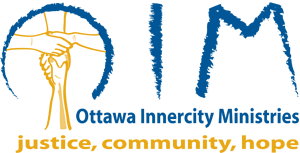 POSITION AVAILABLEInnercity Veterans Outreach & Support CoordinatorAbout Ottawa Innercity Ministries:  Ottawa Innercity Ministries (OIM) is an interdenominational, non-profit, Christian charitable organization committed to building partnerships, training and mobilizing volunteers to help those who are experiencing poverty and homelessness in downtown Ottawa. The goal of OIM is to meet the spiritual, emotional, social, vocational and physical needs of our street community, and to address the causes of poverty and homelessness with justice and compassion in downtown Ottawa. Our website www.ottawainnercityministries.ca contains more detail about our vision, mission and programs.  Position Summary:  The Innercity Veterans Outreach & Support (IVOS) program was established in 2020 after it was noted that OIM volunteers were encountering a greater number of Veterans on the street and in need. Realizing that the Veteran community is a unique and distinct sub-set of the individuals OIM was supporting and that to be successful Veterans need to be treated in a unique way, it was decided to establish a program that specifically supported Veterans. The IVOS program includes three distinct components: Street Outreach; Door Outreach; and IVOS Fellowship.Reporting to the Managing Director, the IVOS Coordinator has responsibility to develop, plan, promote, coordinate, and deliver all Veterans-related support and services at OIM, including but not limited to supporting the Street Outreach and Door Outreach programs as it pertains to support for Veterans.  The IVOS Coordinator develops contacts, networks and referrals within the Veterans community, churches, the business community, and the social sector, while ensuring communication between Veterans, the Veterans community and OIM.Qualifications:The ideal candidate will have served in the Canadian military and will have worked with people who are at-risk of, or who are, experiencing homelessness. He/she will be familiar with Veterans’ concerns and issues and have some understanding of the organizations and agencies in the local community that work with and provide support to this demographic.  The candidate will be familiar with the strength-based perspective.    The IVOS Coordinator will be a committed Christian, with values that reflect the standards of the Word of God in theory and practice, according to the organization’s constitution and statement of faith.  The position will appeal to those who have:The ability to relate and engage at-risk, street involved or homeless individualsThe ability to provide pastoral careExcellent verbal and written communication skillsExperience with administration, conflict resolution, crisis managementComputer literacy (MS Word, PowerPoint, etc.)Experience with supervising subordinate staff and/or volunteersAdditional assets would include bilingualism and ability to provide pastoral care, including, but not limited to prayer and spiritual counsel in the course of his/her duties.Timing:  The position is available immediately.  Salary:  The salary range is $36,000-$40,000/year.  Applying:  Please submit a covering letter and resume in writing or by email by March 31 to:  Margo DewarManaging DirectorOttawa Innercity Ministries391 Gladstone AvenueOttawa ON   K2P 0Y9Margo_oim@rogers.comNo phone calls, please.  Only applicants selected for interviews will be contacted.  March 2021